Секция № 11.План работы методической секции психологов, социальных педагогов, логопедов и воспитателей интернатов.Тема: «Модернизация муниципальной системы образования: день сегодняшний, среднесрочная и долгосрочная перспективы»Место проведения: кабинет №  20  (I I I этаж).Руководитель РМО: Романова Оксана Анатольевна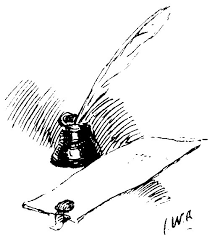 №Наименование мероприятияОтветственный1.- Приветствие. План  работы секции.Романова Оксана АнатольевнаМОУ «Кебезенская СОШ»;2.Инклюзивное образование.Романова Оксана АнатольевнаМОУ «Кебезенская СОШ»;3.Введение ФГОС ОВЗ. Пилотные площадки.Ивлева Дарья СергеевнаМОУ «Турочакская СОШ»;4.Школьная служба медиации.Заркова Екатерина МихайловнаМОУ «Турочакская   СОШ»;5.Особенности работы психолога с детьми младшего школьного возраста.Шестаков Константин ВасильевичМОУ «Турочакская  СОШ»7.Работа РМО: Анализ  и  план работы  МО на 2015-2016 уч.г.  Романова Оксана АнатольевнаМОУ «Кебезенская СОШ»;8.Разное.